Карта проездаСоревнования пройдут недалеко от с. Шевченко.  При въезде в с. Шевченко (см. карту ниже) на втором перекрестке берем вправо, затем налево;  далее по левой стороне будет магазин – за ним поворачиваем налево; едем до ставка (он должен быть по левой стороне, проезжаем ставок и на развилке берем левее; спускаемся к водохранилищу.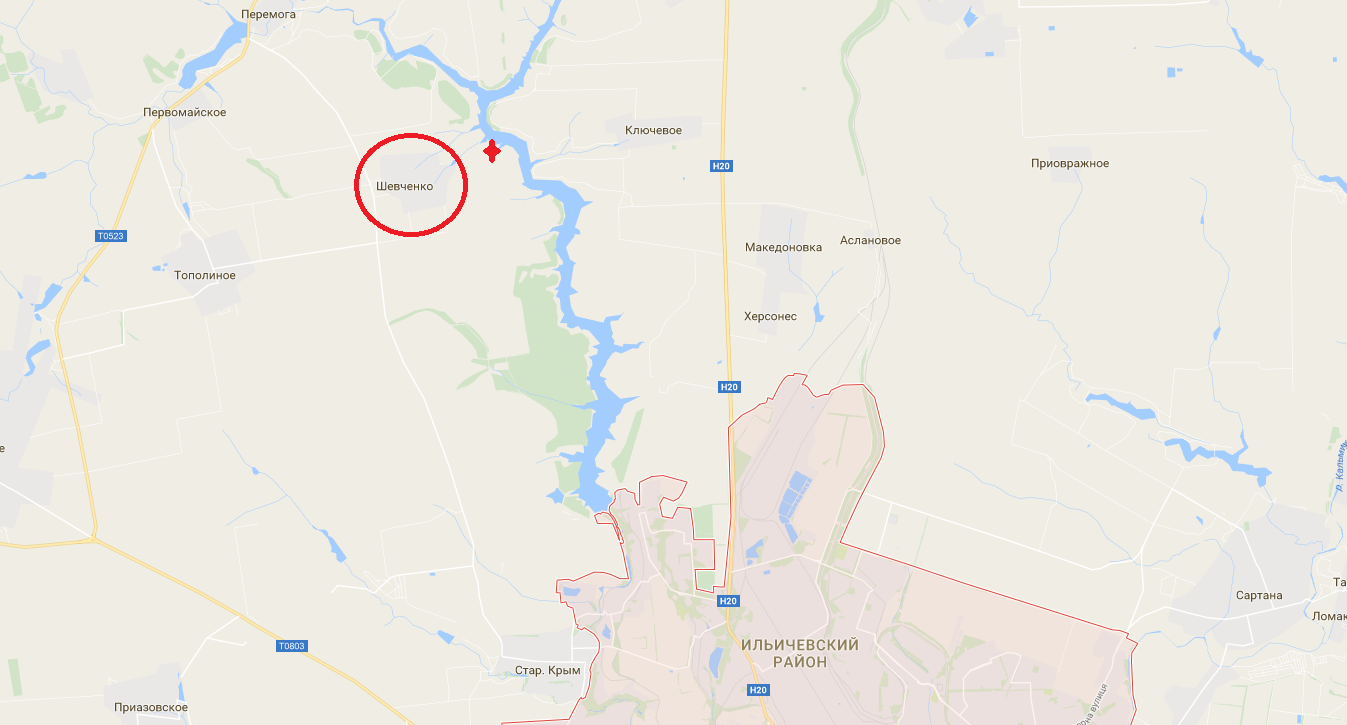 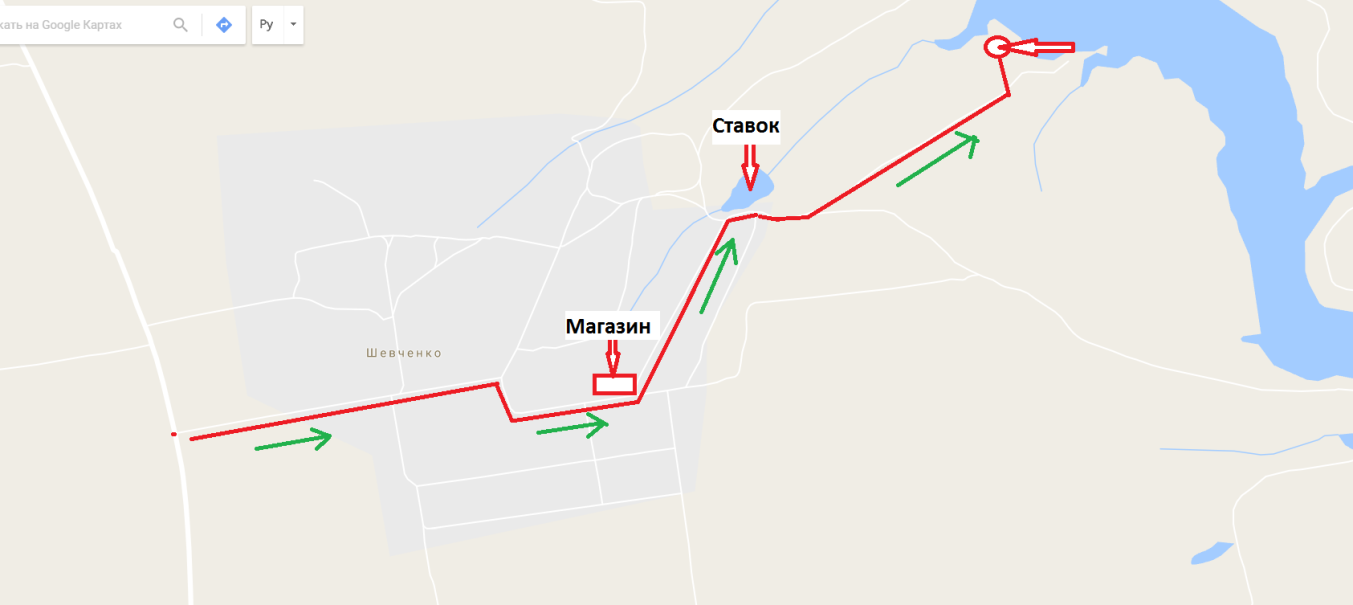 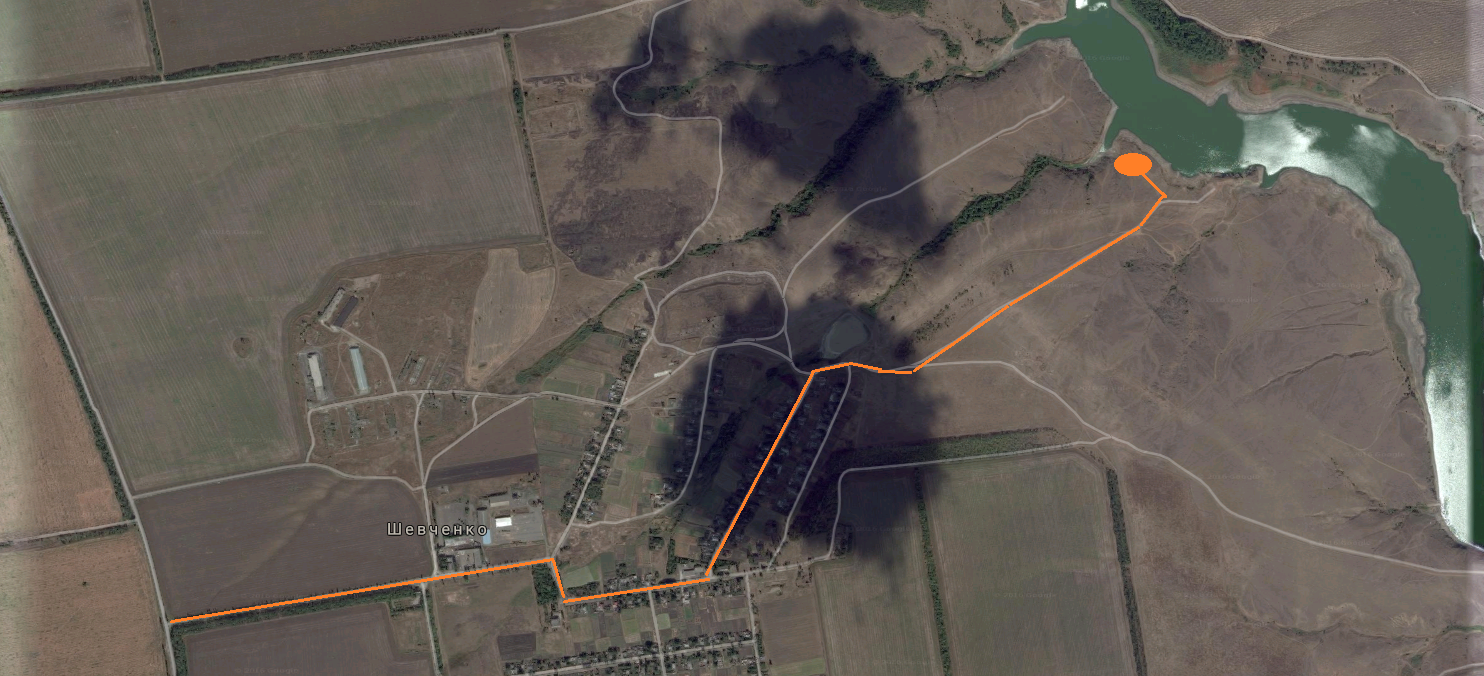 